Fișă de lucru1. Stabiliți coeficienții următoarelor ecuații:	Ca + O2 → CaO	Mg + O2 → MgO     	Al + O2 → Al2O3	FeCl3 + KOH → KCl + Fe(OH)3 ↓	Mg + HCl → MgCl2 + H2 ↑	Al + S → Al2S32. Scrieți ecuațiile reacțiilor indicate în figuri: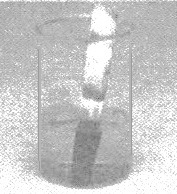 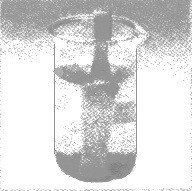 	Zn + CuSO4 → Cu ↓ + ....                                      Zn + AgNO3 → Zn(NO3)2 + .... ↓3. Verificaţi bilanţul atomic:            .... H2              +         …. O2                                …. H2O4. Arzând 48 kg carbon în oxigen, se obțin 176 kg de dioxid de carbon. Ce cantitate de oxigen s-a consumat?5. O masă m de hidrogen reacționează cu 2 moli de oxigen și rezultă 72 g de H2O. Care este valoarea masei m de hidrogen?6. Scrieți ecuațiile următoarelor reacții chimice: a) acid azotic + hidroxid de calciu → azotat de calciu + apă;b) oxid de sodiu + apă → hidroxid de sodiu;c) aluminiu + sulf → sulfură de aluminiu;d) hidroxid de calciu + clorură de fier (III) → hidroxid de fier + clorură de calciu.7. Clasificați toate substanțele întâlnite în exercițiul anterior în:a) substanțe simple: metale, nemetale;b) substanțe compuse: oxizi, acizi, baze, săruri.Nume si prenume: ...............................................................................                        Data: ................................Test de evaluareChimieClasa a VII - aSolutiile. Concentratia procentuala a solutiilor.[1p]  1. Completeaza spatiile libere din urmatorul text: O solutie este un amestec ……………. . Componenta unei solutii, continuta in cantitate mai mare se numeste ………………. . Dizolvarea este un fenomen …………. . Solutia ………….. contine o cantitate mica de substanta dizolvata. Solutiile ……………. contin cantitatea maxima de substanta ce o pot dizolva. Concentratia procentuala se exprima prin cantitatea de substanta ………….. continuta in …….. g de …………….. .La exercitiile: 2, 3, 4, 5 incercuieste varianta corecta.[0,5p]  2. Agitarea poate transforma o substanta insolubila intr-o substanta solubila ?            a) DA.            b) NU.            c) Depinde de substanta.[0,5p]  3. Reprezinta o solutie amestecul obtinut prin amestecarea:Apei cu piatra vanata;Apei cu petrolul;Apei cu sulful.[0,5p]  4. Varsand o cantitate de solutie dintr-un pahar, solutia:Se dilueaza;Se concentreaza;Ramane la aceeasi concentratie.[1p]  5. Concentratia unei solutii obtinute prin dizolvarea a 20 g soda caustica in 180 g apa este:20 %;18 %;10 %.[1,5p]  6. Indica dizolvantul potrivit pentru urmatoarele cazuri: lac de unghii, ulei, acid acetic (component al otetului), alcool, sare, iod.[1p]  7. De ce o sticla cu apa minerala pastrata la temperatura camerei pierde “acidul” mai repede decat una pastrata in frigider ?                                                                                                                          [1,5p]  8. Calculati masa de zahar care trebuie adaugata peste 18 g solutie, de concentratie 8%, pentru a obtine o noua solutie, de concentratie 10% ?[1,5p]  9. Calculati masa de apa care trebuie adaugata peste 20 g de solutie, de concentratie 40%, astfel incat concentratia sa se injumatateasca.NOTA: Se acorda un punct din oficiu.             Timp de lucru: 50 minute 